V3SDJ0M/N8L0D0X0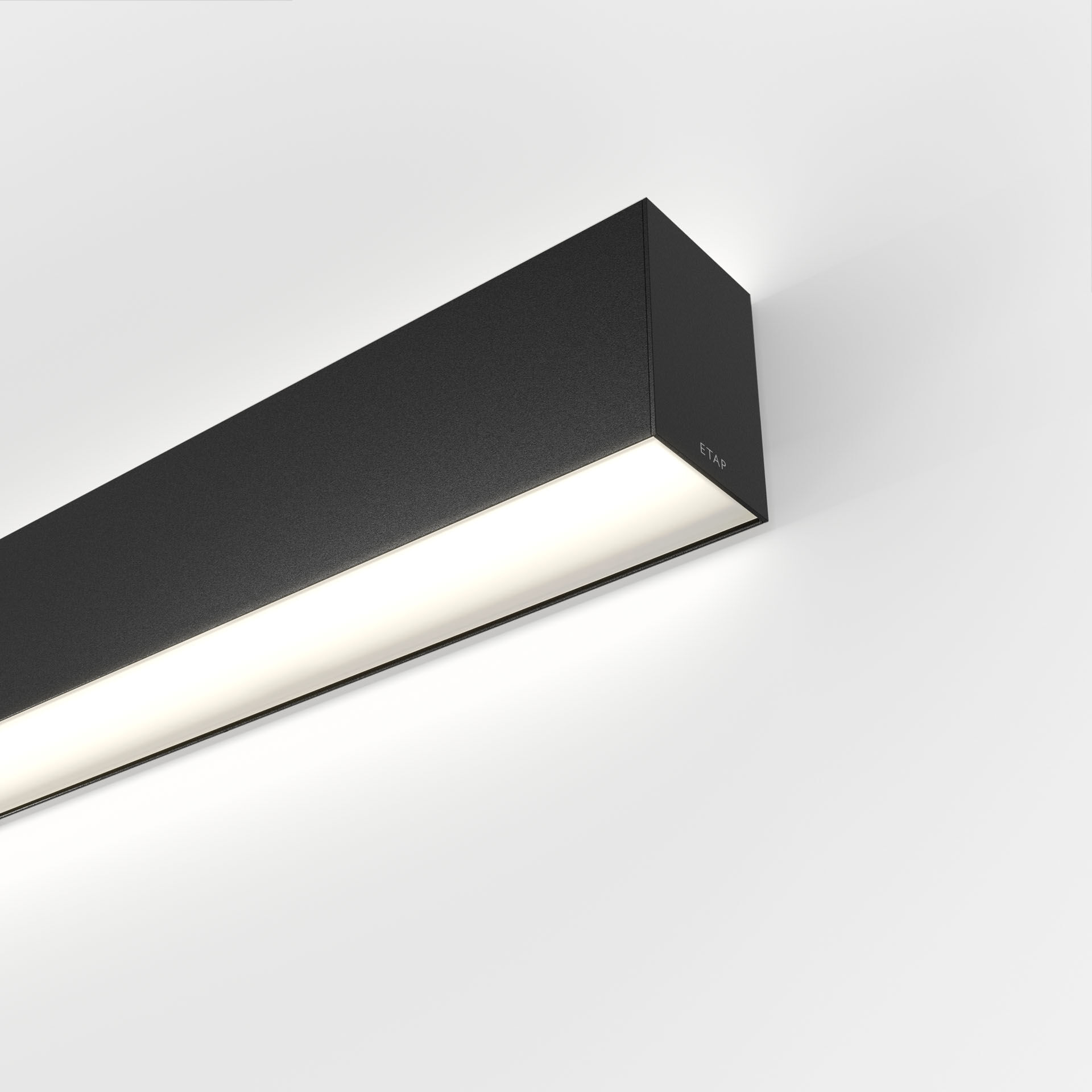 Luminaria arquitectónica.difusor óptica, acrílico (PMMA) opalescente, extensiva distribución luminosa.Dimensiones: 2243 mm x 60 mm x 90 mm.Difusor plano para una iluminación brillante y uniforme.Flujo luminoso: 3750 lm, Flujo luminoso específico: 122 lm/W.Consumo de energía: 30.7 W, DALI regulable.Frecuencia: 50-60Hz AC.Tensión: 220-240V.Clase de aislamiento: clase I.LED con superior factor de mantenimiento; después 50.000 horas de funcionamiento, el aparato conserva el 98% de su corriente de fluxo luminoso.Temperatura de color correlacionada: 4000 K, Reproducción de los colores ra: 80.Coincidencia de color de desviación estándar : 3SDCM.Seguridad fotobiológic EN 62471: RISK GROUP 1 UNLIMITED.Aluminio lacado carcasa, RAL9005 - negro intenso (texturizado).Grado de protección IP: IP20.Grado de protección IK: IK07.Comprobación del filamento: 850°C.5 años de garantía en luminarias y controlador.Certificaciones: CE, ENEC.Luminaria con cable libre de halógenos.La luminaria ha sido desarrollada y producida según la norma EN 60598-1 en una empresa certificada ISO 9001 e ISO 14001.Selección de accesorios necesarios para el montaje: ACC-HI00-X00, V3-HI01-5P-1500, V3-HI02-5P-1500.